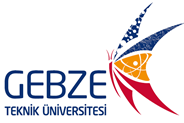 T.C.GEBZE TEKNİK ÜNİVERSİTESİ REKTÖRLÜĞÜ……………………….. FakültesiYENİ DERS DEĞERLENDİRME FORMUDEĞERLENDİRİLEN BAŞLIKDEĞERLENDİRME KRİTERİGEREKLERİ KARŞILIYOR MU?GEREKLERİ KARŞILIYOR MU?DEĞERLENDİRİLEN BAŞLIKDEĞERLENDİRME KRİTERİEVETHAYIRÖğrenme ÇıktısıHer ders için En az 3 öğrenme çıktısı yazılmış mı? Öğrenme çıktısı olması gerektiği gibi yazılmış mı?Öğrenme ÇıktısıYazılan ifadeler genellikle amaçları mı anlatıyor?Öğrenme ÇıktısıBazı ifadeler cümle şeklinde yazılmış mı?Öğrenme ÇıktısıTek satırda bir ya da iki cümle mi var?Öğrenme ÇıktısıÖğrenme çıktıları kategorize edilmiş mi?Öğrenme ÇıktısıTemel Soru: “Öğrencim dersin sonunda hangi bilgi, beceri ya da tutumlara sahip olmalıdır?” sorusunu cevaplıyor mu? Öğrenme ÇıktısıÖğretim üyesinin yapacakları değil, öğrencilerin ders sonunda neler kazanacakları, hangi tutum ve davranışları sergiliyor olacakları şeklinde mi yazılmış?Öğrenme ÇıktısıÖğrenme çıktıları için yazılan ifadeler “Amaçlar” ile karıştırılmaması için uygun fiiller kullanılmış mı? Bütün çıktılar öğrenci açısından dile getirilmiş mi?Program Çıktılarına katkılarıProgram çıktılarına katkı (Bilgi, Beceri, Yetkinlik), öğrencinin öğrenim gördüğü programdan mezun olduğunda sahip olacağı tüm kazanımları ortaya koymuş mu?Program Çıktılarına katkılarıHer öğrenme çıktısının program çıktılarına (Bilgi, Beceri, Yetkinlik)  katkısı belirlenmiş mi?Değerlendirme(Yazılı, Sözlü, Ödev, Lab. Uygulamaları/Sınavları, Seminer, Sunum)Değerlendirme beklenen ölçüde detaylı mı?Değerlendirme(Yazılı, Sözlü, Ödev, Lab. Uygulamaları/Sınavları, Seminer, Sunum)Öğrenme çıktılarının nasıl değerlendirileceği belirtilmiş mi?İş Yüküİş yükünün doğru ve net hesaplanabilmesi için öğrencinin zaman harcadığı etkinlikler detaylandırılıp listelenmiştir. Uygun şekilde doldurulmuş mu?Ders Bilgi Formu DoldurulmasıTemel BilgilerDers Bilgi Formu DoldurulmasıDersin AmacıDers Bilgi Formu DoldurulmasıÖğrenme ÇıktılarıDers Bilgi Formu DoldurulmasıDersin 16 haftalık Ayrıntılı Ders Programı içeriğiDers Bilgi Formu DoldurulmasıDers Kitapları, Materyaller,  Önerilen kaynaklar yazılmış mı?Ders Bilgi Formu DoldurulmasıGeçme Notunu belirleyen değerlendirme yöntemleri ve değerlendirme Vize, Final  belirlenmiş mi?Ders Bilgi Formu Doldurulmasıİş Yükünü belirleyen etkinlikler ve haftalık saat, hafta ve dönem boyu toplam iş yükü belirlemiş mi?